2019年全国职业院校技能大赛赛项名称：焊接技术赛项编号：ZZ-2019015赛项组别：中职组竞赛时间：2019年5月7-8日正式赛题：（第4套）全国职业院校技能大赛竞赛试题请在180分钟（3小时）内完成下列两项任务：一、模块1：组合件焊接（70分）材料Q235：单位mm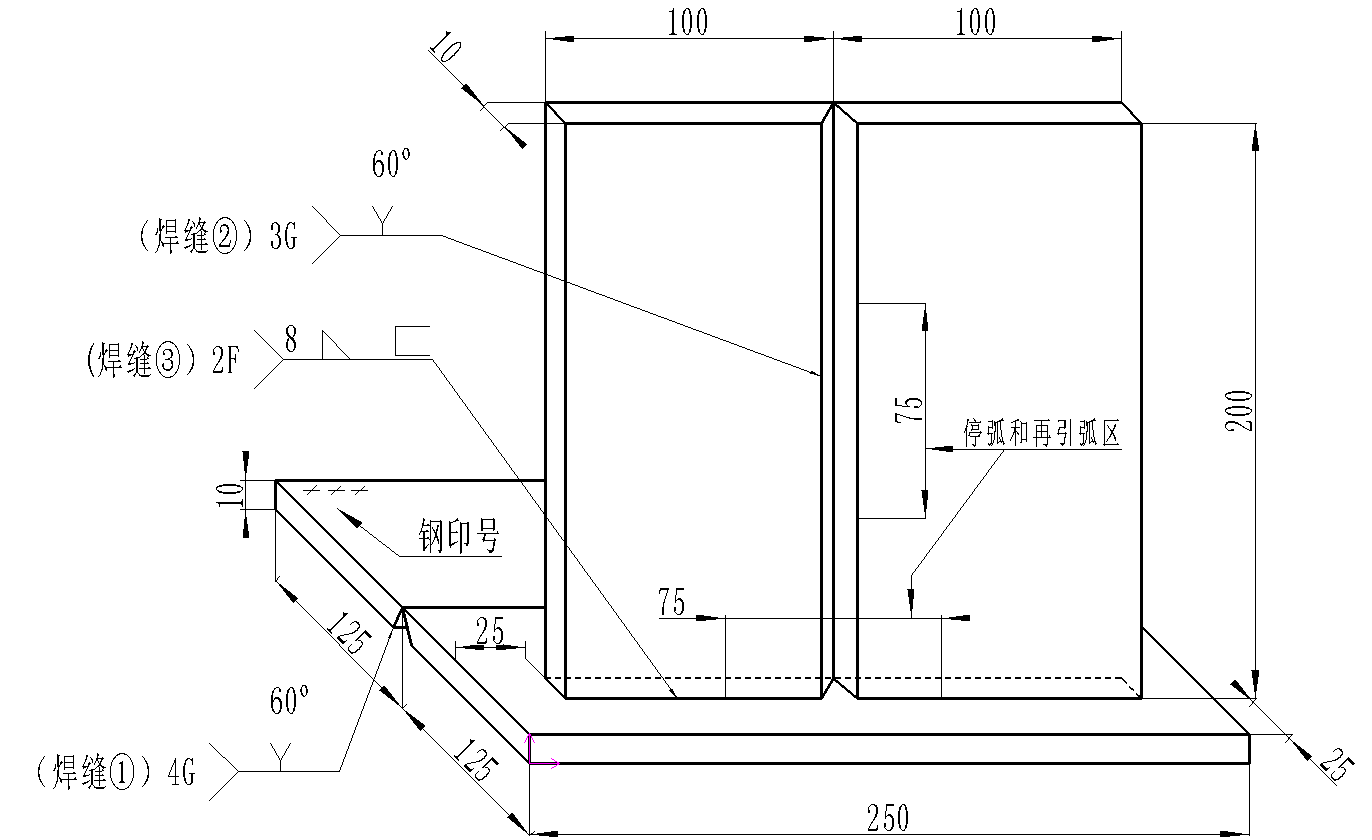 技术要求：1.焊接方法：焊缝为111，焊缝、为136。2.对接焊缝、要求单面焊双面成形。3.对接焊缝钝边与间隙自定。4.焊件坡口60°，两端不得安装引弧板、熄弧板。5.焊件一经施焊不得任意更换和改变焊接位置。6.点固焊时允许做反变形、点固焊要求一次完成。二、模块2、钨极氩弧不锈钢堆焊（25分）母材材料Q235，厚度δ=10mm，150X150mm焊丝材料ER308，Φ2.0mm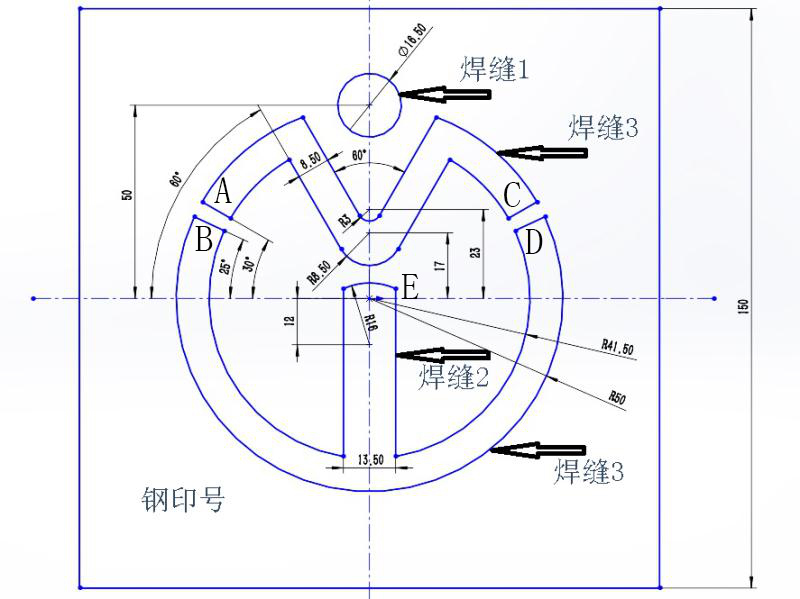 技术要求：1.在Q235钢板上用填丝氩弧焊方法堆焊出如上图的图案。2.堆焊不允许使用脉冲，必须用恒流的直流。3.未注明圆角R3mm。 4.焊缝表面须保持焊后状态，盖面焊缝严禁化学清理、钢丝刷打磨。5.焊缝正面进行外观检查。6.焊件为水平位置放置施焊。7.不允许强制冷却。8.焊枪采用：WP-17，喷嘴使用8号，不允许使用内置导流件。三、职业素养（5分）（1）设备操作的规范性；（2）工具、量具、仪器仪表的使用；（3）现场的安全，文明生产。评分标准：试件内部射线检验评分标准注：射线探伤评定成绩时，应在规定片级的基数分分值上，再依据缺陷状况扣分。1.底片为Ⅰ级片，在50分的基础上，每1点缺陷扣除1分。2.底片为Ⅱ级片，在40分的基础上，评定区外缺陷再按表规定扣分。3.底片为Ⅲ级片，在20分的基础上，评定区外缺陷再按表规定扣分。4.底片为Ⅳ级片，内部得分为0分。5.评定标准为NB/T47013.2-2015。6. 同一缺陷不重复扣分。评分后焊条仰焊缝得分乘以28%为实际得分；二氧化碳气体保护焊乘以20%为实际得分。板材对接外观评分标准（111/135/136）注：1.焊缝未盖面、焊缝表面及根部已修补或试件做舞弊标记则该单项作0分处理。2.凡焊缝表面有气孔、夹渣、裂纹、未熔合、未焊透、焊瘤等缺陷之一的，该试件外观为0分。3.其他违反技术操作要求规定的，该试件外观为0分。4.评分后焊条仰焊乘以42%；二氧化碳气体保护焊乘以30%为实际得分。T型角焊缝外观评分标准（111/135/136）注：1.焊缝未完成、破坏焊缝原始表面及修补或试件做舞弊标记则该焊缝作0分处理。2.凡焊缝表面低于母材，有气孔、夹渣、裂纹、未熔合、未焊透、焊瘤等缺陷之一的，该焊缝外观为0分。3.盖面层最后一道/层焊缝中间75mm范围内须有一处起停弧，无接头扣10分。4.垂直度测量点应在立板200mm处测量。5. 其他违反技术操作要求规定的，该焊缝为0分。6.评分后乘以20%为实际得分。不锈钢堆焊外观评分标准（141）注：1.焊缝未完成，重熔，或试件做舞弊标记则该单项作0分处理。2.凡焊缝表面有气孔、夹渣、裂纹、未熔合、焊瘤等缺陷之一的，该试件外观为0分。3.评分后乘以25%为实际得分。裁判签名：                                  日期：加密号评分员签名合计得分序号底片上反映出的缺陷及尺寸底片上反映出的缺陷及尺寸底片上反映出的缺陷及尺寸底片上反映出的缺陷及尺寸扣分1未发现缺陷未发现缺陷未发现缺陷未发现缺陷02气孔或点状夹渣                1点气孔或点状夹渣                1点气孔或点状夹渣                1点气孔或点状夹渣                1点13气孔或点状夹渣                2点气孔或点状夹渣                2点气孔或点状夹渣                2点气孔或点状夹渣                2点24气孔或点状夹渣                3点气孔或点状夹渣                3点气孔或点状夹渣                3点气孔或点状夹渣                3点35气孔或点状夹渣                4点气孔或点状夹渣                4点气孔或点状夹渣                4点气孔或点状夹渣                4点46气孔或点状夹渣                5点气孔或点状夹渣                5点气孔或点状夹渣                5点气孔或点状夹渣                5点57气孔或点状夹渣                6点气孔或点状夹渣                6点气孔或点状夹渣                6点气孔或点状夹渣                6点68气孔或点状夹渣                7点气孔或点状夹渣                7点气孔或点状夹渣                7点气孔或点状夹渣                7点79二级片允许的条状夹渣二级片允许的条状夹渣二级片允许的条状夹渣二级片允许的条状夹渣710三级片允许的条状夹渣三级片允许的条状夹渣三级片允许的条状夹渣三级片允许的条状夹渣8加密号评分员签名评分员签名合计分检查项目标准、分数焊缝等级焊缝等级焊缝等级焊缝等级焊缝等级实际得分检查项目标准、分数ⅠⅡⅡⅢⅣ焊缝余高标准（mm）0～2>2，≤3>2，≤3>3，≤4>4，<0焊缝余高分数86640焊缝高低差标准（mm）≤1>1，≤2>1，≤2>2，≤3>3焊缝高低差分数74410焊缝宽窄差标准（mm）≤1.5>1.5，≤2>1.5，≤2>2，≤3>3焊缝宽窄差分数53310咬边标准（mm）0深度≤0.5且长度≤15深度≤0.5且长度≤15深度≤0.5长度>15，≤30深度>0.5或长度>30咬边分数108840背面焊缝凹陷标准（mm）0>0，≤1>0，≤1>1，≤2>2，<0背面焊缝凹陷分数53310背面焊缝凸起标准（mm）0~1>1，≤2>1，≤2>2，≤3>3，<0背面焊缝凸起分数53320错边量标准（mm）0≤0.7≤0.7>0.7，≤1.2>1.2错边量分数53310角变形标准（mm）0～2≥2，≤3≥2，≤3>3，≤5>5角变形分数54420加密号评分员签名评分员签名合计得分检查项目标准分数焊缝等级焊缝等级焊缝等级焊缝等级焊缝等级实际得分检查项目标准分数ⅠⅡⅡⅢⅣ实际得分焊角尺寸标准（mm)8～9﹥9，≤ 10﹥9，≤ 10﹥10，≤ 11＜8，﹥11焊角尺寸分数107740焊缝凸度标准（mm)≤1﹥1，≤2﹥1，≤2﹥2，≤3﹥3焊缝凸度分数107740垂直度标准（mm)0～1﹥1，≤ 2﹥1，≤ 2﹥2，≤ 3﹥3垂直度分数53320焊缝道数标准（道)2或3其他其他焊缝道数分数500咬边标准（mm)0深度≤0.5长度≤30深度≤0.5长度≤30深度≤0.5长度≤30深度>0.5或长度>30咬边分数10每2mm扣1分，最多扣7分每2mm扣1分，最多扣7分每2mm扣1分，最多扣7分0电弧擦伤标准（是/否）否是是电弧擦伤分数500盖面层接头处是否光滑标准（mm)盖面层接头处是否光滑连续，高低均匀盖面层接头处是否光滑连续，高低均匀盖面层接头处是否光滑连续，高低均匀盖面层接头处是否光滑连续，高低均匀盖面层接头处是否光滑连续，高低均匀盖面层接头处是否光滑标准（mm)高低差≤1高低差﹥1，≤1.5高低差﹥1，≤1.5高低差﹥1.5，≤2高低差﹥2盖面层接头处是否光滑分数53320加密号评分员签名评分员签名合计分检查项目标准、分数焊缝等级焊缝等级焊缝等级焊缝等级焊缝等级实际得分检查项目标准、分数ⅠⅡⅡⅢⅣ实际得分堆焊高度标准（mm)1～1.5﹥1.5，≤2﹥1.5，≤2﹥2，≤3﹤1，﹥3堆焊高度分数107740焊缝高低差标准（mm)≤0.5﹥0.5，≤1﹥0.5，≤1﹥1，≤1.5﹥1.5焊缝高低差分数107740焊缝2宽度标准（mm)﹥13，≤14﹥14，≤14.5﹥12.5，≤13﹥14，≤14.5﹥12.5，≤13﹥14.5，≤15﹥12≤12.5≤12，﹥15焊缝2宽度分数107740焊缝2宽窄差标准（mm)≤1﹥1，≤2﹥1，≤2﹥2，≤3﹥3焊缝2宽窄差分数107740焊缝3宽度标准（mm)﹥8，≤9﹥9，≤9.5﹥7.5，≤8﹥9，≤9.5﹥7.5，≤8﹥9.5，≤10﹥7，≤7.5≤7，﹥10焊缝3宽度分数107740焊缝3宽窄差标准（mm)≤1﹥1，≤2﹥1，≤2﹥2，≤3﹥3焊缝3宽窄差分数107740焊缝1直径标准（mm)﹥16，≤17﹥17，≤17.5﹥15.5，≤16﹥17，≤17.5﹥15.5，≤16﹥17.5，≤18﹥15，≤15.5≤15，﹥18焊缝1直径分数107740焊缝3直径标准（mm)﹥100，≤101﹥101，≤102﹥99，≤100﹥101，≤102﹥99，≤100﹥102，≤103﹥98，≤99≤98，﹥103焊缝3直径分数107740外观成形标准（mm)成形美观，焊波均匀、细密，高低宽窄一致，成形较好，焊波均匀、平整成形较好，焊波均匀、平整成形尚可，焊缝整齐成形较差外观成形分数108860焊缝色泽标准银白色金黄色金黄色蓝、红褐色灰黑色焊缝色泽分数108860职业素养考核表职业素养考核表职业素养考核表职业素养考核表职业素养考核表职业素养考核表赛区天津组别赛位号赛项名称焊接技术竞赛模块实操得分考核项目考核项目单项满分单项得分单项得分单项得分劳动保护用品穿戴是否符合要求绝缘鞋0.5劳动保护用品穿戴是否符合要求防护服0.5劳动保护用品穿戴是否符合要求防护面罩0.5劳动保护用品穿戴是否符合要求防护手套0.5安全操作是否符合要求打磨是否佩戴眼镜0.5安全操作是否符合要求砂轮打磨是否符合要求0.5安全操作是否符合要求操作时是否按要求关闭电源0.5安全操作是否符合要求其他0.5文明生产是否符合要求工位工具码放0.5文明生产是否符合要求工位整理0.5总   分　5分　5分项目裁判确认签字赛位号模块1上架固定确认：模块1调整高度确认：（选手可以不调整，未调整注明）模块2固定确认：立焊或横焊停弧确认：T型角焊缝停弧确认：（判断是否进行了打底焊接）提交试件时间：选手签字：签署工位号。